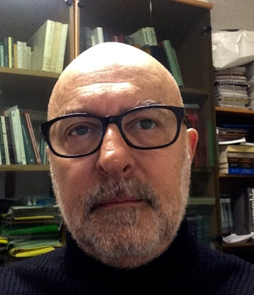 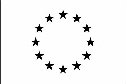 LUIGI GAUDINORUOLO ATTUALEProfessore associatoInformazioni personaliLuogo e data di nascita Trieste, 15 aprile 1958Cittadinanza Italiana: Udine, via Treppo 18: luigi.gaudino@uniud.it +39 0432 249535Esperienza lavorativaDal 2015 a oggiUNIVERSITÀ DEGLI STUDI DI UDINE Docente di Sistemi giuridici comparati e Diritto privato comparato (settore scientifico Ius 02)Dal 2001 a oggi UNIVERSITÀ DEGLI STUDI DI UDINE Docente di Diritto privato comparato (settore scientifico Ius 02)Dal 1989 a oggiUNIVERSITÀ DEGLI STUDI DI UDINE Docente di Diritto privato (settore scientifico Ius 01)Dal 1983 al 1989Docente di discipline Tecniche ed Aziendali presso vari Istituti Tecnici Commerciali della provincia di TriesteIstruzione e Formazione1989Università degli studi di TriesteTitolo conseguito Laurea in Economia e Commercio1977Scuola Liceo Classico F. Petrarca, TriesteTitolo conseguito: Maturità classicaCapacità e competenze personaliAltroMembro del Nucleo Etico per la Pratica Clinica, c/o Presidio Ospedaliero San Daniele del Friuli, AAS 3, Alto Friuli-Collinare-Medio Friuli (Azienda Sanitaria Universitaria Friuli Centrale)Membro della Società Italiana per la Ricerca nel Diritto Comparato (SIRD)PubblicazioniAutore o co-autore di oltre cento pubblicazioni scientifiche su riviste, trattati, commentari, atti di convegniAutore di quattro monografieCuratore di un volumeAutore o coautore di molteplici edizioni di eserciziari e schemi di diritto privato per gli studentiAttività di ricercaResponsabile di gruppi di ricerca nel settore dei diritti della personalità e del diritto a morire con dignità….Partecipazioni a Comitati scientificiMembro della redazione della rivista Responsabilità civile e previdenza, GiuffrèMembro della redazione della rivista Multiverso, Udine, Forum editrice universitariaMembro della redazione della rivista Responsabilità medica. Diritto e pratica clinica, Pacini editoreConvegniRelatore in oltre 50 convegni di studio, seminari, conferenze nazionali e internazionali ….Autorizzo il trattamento dei miei dati personali ai sensi dell’art. 13 D. Lgs. 30 giugno 2003 n°196 – “Codice in materia di protezione dei dati personali” e dell’art. 13 GDPR 679/16 – “Regolamento europeo sulla protezione dei dati personali"13/04/2023MadrelinguaItalianoAltre lingueLivelloIngleseB2FranceseB1